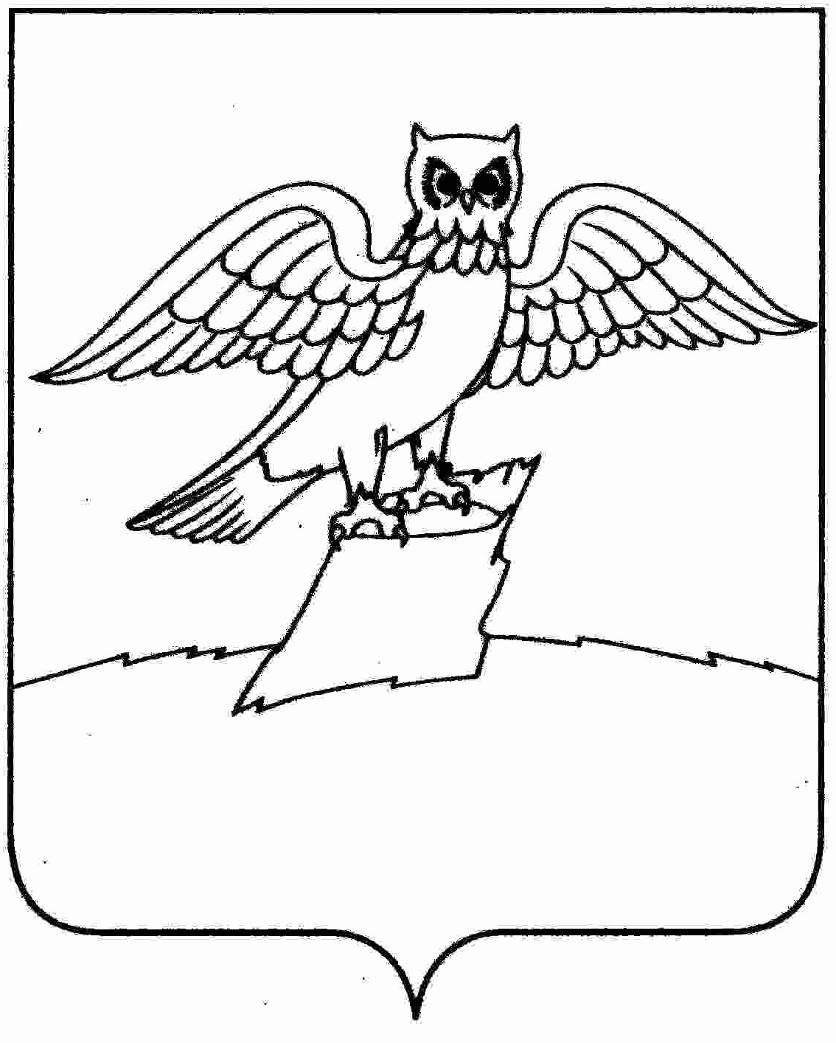 АДМИНИСТРАЦИЯ ГОРОДА КИРЖАЧКИРЖАЧСКОГО РАЙОНАП О С Т А Н О В Л Е Н И Е  19.06.2023                                                                                                    №  639   В соответствии со ст. 45-46 Градостроительного кодекса Российской Федерации, Федеральным законом от 06.10.2003 № 131-ФЗ «Об общих принципах организации местного самоуправления в РФ»,П О С Т А Н О В Л Я Ю:1. Разрешить отделу по имуществу и землеустройству администрации г. Киржач подготовку проекта планировки и межевания территории в целях формирования земельных участков под многоквартирными жилыми домами  № 26 и № 38 по ул. 40 лет Октября, г. Киржач, Киржачского района, Владимирской области. 2. Контроль за исполнением настоящего постановления возложить на заместителя главы администрации по вопросам жизнеобеспечения.3. Настоящее постановление вступает в силу после его официального опубликования (обнародования). И. о. главы администрации                 	                                          М.Н. МошковаО подготовке проекта планировки и межевания территории в целях формирования земельных участков под многоквартирными жилыми домами  № 26 и № 38 по ул. 40 лет Октября, г. Киржач, Киржачского района, Владимирской области